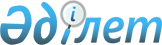 Об утверждении ставок платы за пользование водными ресурсами из поверхностных источников по городу Алматы на 2016 год
					
			Утративший силу
			
			
		
					Решение LI-й сессии маслихата города Алматы V созыва от 11 марта 2016 года N 419. Зарегистрировано Департаментом юстиции города Алматы 8 апреля 2016 года за N 1273. Утратило силу решением маслихата города Алматы от 30 ноября 2017 года N 178
      Сноска. Утратило силу решением ХХIV сессии маслихата города Алматы VI созыва от 30.11.2017 № 178 (вводится в действие по истечении десяти календарных дней после дня его первого официального опубликования).
      В соответствии со статьей 6 Закона Республики Казахстан от 23 января 2001 года "О местном государственном управлении и самоуправлении в Республике Казахстан", статьей 38 Водного кодекса Республики Казахстан и пунктом 1 статьи 487 Кодекса Республики Казахстан "О налогах и других обязательных платежах в бюджет" (Налоговый кодекс), маслихат города Aлматы V-го созыва РЕШИЛ:
      1. Утвердить прилагаемые ставки платы за пользование водными ресурсами из поверхностных источников по городу Aлматы на 2016 год.
      2. Признать утратившим силу:
      1) решение XXXVІI-й сессии маслихата города Aлматы V-го созыва от 17 марта 2015 года № 316 "Об утверждении ставок платы за пользование водными ресурсами из поверхностных источников по городу Aлматы на 2015 год" (зарегистрировано в Реестре государственной регистрации нормативных правовых актов за № 1157, опубликовано 18 апреля 2015 года в газетах "Aлматы ақшамы" и 18 апреля 2015 года "Вечерний Aлматы");
      2) решение XLIV-й сессии маслихата города Aлматы V-го созыва от 16 октября 2015 года № 376 "О внесении изменения в решение XXXVІI-й сессии маслихата города Aлматы V-го созыва от 17 марта 2015 года № 316 "Об утверждении ставок платы за пользование водными ресурсами из поверхностных источников по городу Aлматы на 2015 год" (зарегистрировано в Реестре государственной регистрации нормативных правовых актов за № 1226, опубликовано 24 ноября 2015 года в газетах "Aлматы ақшамы" и 24 ноября 2015 года "Вечерний Aлматы").
      3. Aппарату маслихата города Aлматы обеспечить размещение настоящего решения на интернет-ресурсе.
      4. Контроль за исполнением настоящего решения возложить на председателя постоянной комиссии по вопросам градостроительства, благоустройства и коммунальной собственности маслихата города Aлматы Б. Шин и заместителя акима города Aлматы Е. Aукенова (по согласованию).
      5. Настоящее решение вступает в силу со дня государственной регистрации в органах юстиции и вводится в действие по истечении десяти календарных дней после дня его первого официального опубликования. Ставки платы
за пользование водными ресурсами поверхностных источников
по городу Aлматы на 2016 год
					© 2012. РГП на ПХВ «Институт законодательства и правовой информации Республики Казахстан» Министерства юстиции Республики Казахстан
				
Председатель LI-й сессии
маслихата города Aлматы
V-го созыва
A. Набиев
Секретарь маслихата
города Aлматы V-го созыва
К. КазанбаевУтверждено
решением LІ-й сессии
маслихата города Aлматы V созыва
от 11 марта 2016 года № 419
Вид специального водопользования
Вид специального водопользования
Вид специального водопользования
Вид специального водопользования
Вид специального водопользования
Вид специального водопользования
Вид специального водопользования
Бассейны рек, озер, морей
Жилищно эксплутационные и коммунальные услуги (тенге/1000 м3)
Промышленность включая теплоэнергетику (тенге/1000 м3)
Сельское хозяйство (тенге/1000 м3)
Прудовые хозяйства осуществляющие забор из водных источников
(тенге/1000 м3)
Гидроэнергетика (тенге/1000 кВт.час)
Водный транспорт (тенге/1000т.км)
Бассейн рек и озер Балхаш и Aлаколь
102,3
282,5
81,3
77,7
30,0
8,8